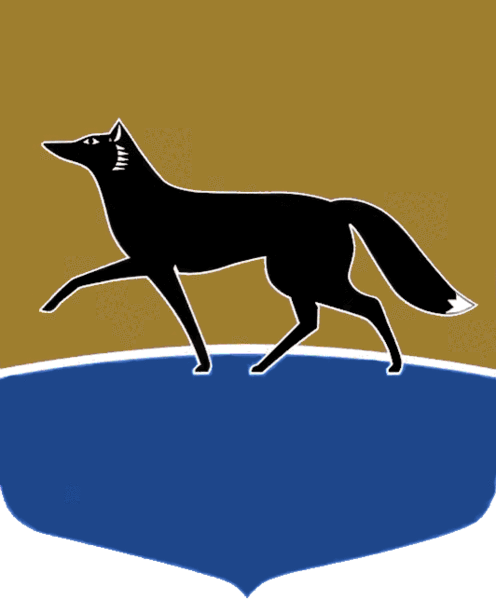 Принято на заседании Думы 28 сентября 2022 года№ 183-VII ДГОб условиях приватизации муниципального имущества (объекты муниципальной собственности, расположенные 
по адресу: Ханты-Мансийский автономный округ – Югра, город Сургут, улица Декабристов, 11)В соответствии с Федеральным законом от 21.12.2001 № 178-ФЗ 
«О приватизации государственного и муниципального имущества», решениями Думы города от 07.10.2009 № 604-IV ДГ «О Положении о порядке управления и распоряжения имуществом, находящимся в муниципальной собственности», от 28.05.2021 № 746-VI ДГ «О прогнозном плане приватизации муниципального имущества на 2022 год и плановый период 2023 – 2024 годов», рассмотрев документы, представленные Администрацией города по приватизации муниципального имущества, Дума города РЕШИЛА:1.  Утвердить перечень муниципального имущества, планируемого 
к приватизации единым лотом согласно приложению 1 к настоящему решению.2.  Утвердить условия приватизации муниципального имущества (аукцион в электронной форме) согласно приложению 2 к настоящему решению.3.  Утвердить условия приватизации муниципального имущества (продажа посредством публичного предложения в электронной форме) согласно приложению 3 к настоящему решению.4. В случае признания аукциона в электронной форме несостоявшимся: 1)  часть 3 решения вступает в силу с даты признания аукциона 
в электронной форме несостоявшимся;2)  часть 2 решения признаётся утратившей силу с даты признания аукциона в электронной форме несостоявшимся.5.  Администрации города осуществить приватизацию муниципального имущества в соответствии с действующим законодательством.	6.  Признать утратившим силу решение Думы города от 30.06.2022 
№ 154-VII ДГ «Об условиях приватизации муниципального имущества (объекты муниципальной собственности, расположенные по адресу: 
Ханты-Мансийский автономный округ – Югра, город Сургут, улица Декабристов, 11)».7.  Контроль за выполнением настоящего решения возложить 
на Председателя Думы города, председателя постоянного комитета Думы
города по бюджету, налогам, финансам и имуществу Слепова М.Н.И.о. Председателя Думы города					    А.И. Олейников«30» сентября 2022 г.  Приложение 1   к решению Думы города  от 30.09.2022 № 183-VII ДГПеречень муниципального имущества, планируемого к приватизации единым лотом  Приложение 2  к решению Думы города  от 30.09.2022 № 183-VII ДГУсловия приватизации муниципального имущества(аукцион в электронной форме)Объект приватизации:банно-прачечный комплекс № 1;движимое имущество: панель ЩО-70-1-36У3 со счетчиком Меркурий;движимое имущество: насос К 45/30;движимое имущество: насос К 45/30;движимое имущество: насос К 45/30;движимое имущество: шкаф пожарный ШП-310 нок левый;движимое имущество: шкаф пожарного крана ШПК-310;движимое имущество: шкаф пожарного крана ШПК-310;движимое имущество: шкаф пожарного крана ШПК-310;движимое имущество: шкаф пожарного крана ШПК-310;движимое имущество: шкаф пожарного крана ШПК-310;движимое имущество: насос Гном 10/10,53 /10;движимое имущество: панель ЩО-70-1-09У3-13-2504.2;движимое имущество: панель ЩО-70-1-09У3-13-2504.3;движимое имущество: щит ВРУ8-3Н-102-31УХЛ4 ЩАО;движимое имущество: щит ВРУ8-3Н-302-31УХЛ4 ЩО;движимое имущество: шкаф учета электрической энергии;движимое имущество: насос ГВС IL 65/140-7.5/2;движимое имущество: насос ГВС IL 65/140-7.5/2;движимое имущество: пожаро-охранная сигнализация БПК Сандуны;движимое имущество: электрокаменка Harvia 26 кВт Profi;движимое имущество: блок управления С-260-34к к каменкам;движимое имущество: электрокаменка Harvia 26 кВт Profi;движимое имущество: блок управления С-260-34к к каменкам;движимое имущество: печи д/сауны;движимое имущество: счетчик ВСХ-50 в комплекте;движимое имущество: теплосчетчик СТ-50 в комплекте;движимое имущество: теплосчетчик СТ-50 в комплекте;движимое имущество: регулятор температуры ЦР-8001/2;движимое имущество: шкаф учета энергоресурсов ГВС;движимое имущество: парогенератор ПЭЭ-50/100 с регулятором температуры;движимое имущество: парогенератор ПЭЭ-50/100Н;движимое имущество: телефонная станция АТСК 16010;земельный участок.2. Адрес (местоположение): 1) банно-прачечный комплекс № 1 и движимое имущество расположены 
по адресу: Ханты-Мансийский автономный округ – Югра, город Сургут, улица Декабристов, дом 11;2)  земельный участок расположен по адресу: Ханты-Мансийский автономный округ – Югра, город Сургут, микрорайон 7, улица 
Декабристов, 11.3. Сведения о зарегистрированных правах:правообладатель – муниципальное образование городской округ Сургут Ханты-Мансийского автономного округа – Югры;ограничение прав (обременение): не зарегистрировано.4. Рыночная стоимость: 110 604 049,00 рублей, в том числе НДС (20 %) 
15 913 381 рубль 47 копеек. Отчёт об оценке от 07.09.2022 № 5812/22, оценка произведена обществом с ограниченной ответственностью «Центр экономического содействия».5.  Способ приватизации: аукцион в электронной форме (открытый 
по составу участников и форме подачи предложений о цене имущества).6.  Начальная цена аукциона: 110 604 049,00 рублей.7.  Шаг аукциона: 1 000 000 рублей.8.  Форма платежа: платёж единовременный.9.  Описание и характеристика: в соответствии с приложением 1 
к решению Думы города.								      Приложение 3								      к решению Думы города								      от 30.09.2022 № 183-VII ДГУсловия приватизации муниципального имущества(продажа посредством публичного предложения в электронной форме)Объект приватизации:банно-прачечный комплекс № 1;движимое имущество: панель ЩО-70-1-36У3 со счетчиком Меркурий;движимое имущество: насос К 45/30;движимое имущество: насос К 45/30;движимое имущество: насос К 45/30;движимое имущество: шкаф пожарный ШП-310 нок левый;движимое имущество: шкаф пожарного крана ШПК-310;движимое имущество: шкаф пожарного крана ШПК-310;движимое имущество: шкаф пожарного крана ШПК-310;движимое имущество: шкаф пожарного крана ШПК-310;движимое имущество: шкаф пожарного крана ШПК-310;движимое имущество: насос Гном 10/10,53 /10;движимое имущество: панель ЩО-70-1-09У3-13-2504.2;движимое имущество: панель ЩО-70-1-09У3-13-2504.3;движимое имущество: щит ВРУ8-3Н-102-31УХЛ4 ЩАО;движимое имущество: щит ВРУ8-3Н-302-31УХЛ4 ЩО;движимое имущество: шкаф учета электрической энергии;движимое имущество: насос ГВС IL 65/140-7.5/2;движимое имущество: насос ГВС IL 65/140-7.5/2;движимое имущество: пожаро-охранная сигнализация БПК Сандуны;движимое имущество: электрокаменка Harvia 26 кВт Profi;движимое имущество: блок управления С-260-34к к каменкам;движимое имущество: электрокаменка Harvia 26 кВт Profi;движимое имущество: блок управления С-260-34к к каменкам;движимое имущество: печи д/сауны;движимое имущество: счетчик ВСХ-50 в комплекте;движимое имущество: теплосчетчик СТ-50 в комплекте;движимое имущество: теплосчетчик СТ-50 в комплекте;движимое имущество: регулятор температуры ЦР-8001/2;движимое имущество: шкаф учета энергоресурсов ГВС;движимое имущество: парогенератор ПЭЭ-50/100 с регулятором температуры;движимое имущество: парогенератор ПЭЭ-50/100Н;движимое имущество: телефонная станция АТСК 16010;земельный участок.Адрес (местоположение): 1)	банно-прачечный комплекс № 1 и движимое имущество расположены по адресу: Ханты-Мансийский автономный округ – Югра, город Сургут, 
улица Декабристов, дом 11;2)	земельный участок расположен по адресу: Ханты-Мансийский автономный округ – Югра, город Сургут, микрорайон 7, улица 
Декабристов, 11.Сведения о зарегистрированных правах:1) правообладатель – муниципальное образование городской округ Сургут Ханты-Мансийского автономного округа – Югры;2) ограничение прав (обременение): не зарегистрировано.Рыночная стоимость: 110 604 049,00 рублей, в том числе НДС (20 %) 15 913 381 рубль 47 копеек. Отчёт об оценке от 07.09.2022 № 5812/22, 
оценка произведена обществом с ограниченной ответственностью «Центр экономического содействия».Способ приватизации: продажа посредством публичного предложения в электронной форме.Цена первоначального предложения: 110 604 049,00 рублей.Величина снижения цены первоначального предложения («шаг понижения»): 11 060 404 рубля 90 копеек.Минимальная цена предложения (цена отсечения): 55 302 024 рубля 50 копеек.Величина повышения цены («шаг аукциона»): 1 000 000 рублей.Форма платежа: платёж единовременный.Описание и характеристика: в соответствии с приложением 1
к решению Думы города.                  № п/пНаименование имуществаКадастровый номер, назначение, краткая характеристика имуществаОбщая   площадь         (кв. м)Сведенияо зарегистрированных правах (запись государственной регистрации права собственности)Сведения 
об учёте 
в реестре муници-пального имущества (реестровый номер)Сведенияо рыночной стоимости имущества(руб.)1.Банно-прачечный комплекс № 186:10:0101020:140,нежилое, литера А, А1, а, а1, а2, количество этажей – 4, в том числе подзем-ных – 1, стены – кирпичные, перего-родки – кирпичные, гипсокартон, фунда-мент – железо-бетон-ные сваи, крыша – рулонная, перекры-
тия – железо-бетонные плиты.Год завершения строи-тельства – 19902 917,786-86-03/027/2011-242 
от 09.03.2011,ограничение прав (обременение): 
не зарегистрировано090008394 534 907,00, в том числе 
НДС (20 %) –  
15 755 817,83 2.Движимое имущество: панель ЩО-70-1-36У3 со счетчиком Меркурий–––0927154170 290,00, в том числе НДС 
(20 %) – 28 381,67 3.Движимое имущество: насос К 45/30––––18 464,00, в том числе НДС 
(20 %) – 3 077,33 4.Движимое имущество: насос К 45/30––––18 464,00, в том числе НДС 
(20 %) – 3 077,335.Движимое имущество: насос К 45/30––––15 656,00, в том числе НДС 
(20 %) – 2 609,336.Движимое имущество: шкаф пожарный 
ШП-310 нок левый––––1 319,00, в том числе НДС 
(20 %) – 219,837.Движимое имущество: шкаф пожарного крана ШПК-310––––942,00, в том числе НДС 
(20 %) – 157,008.Движимое имущество: шкаф пожарного крана ШПК-310––––942,00, в том числе НДС 
(20 %) – 157,009.Движимое имущество: шкаф пожарного крана ШПК-310––––942,00, в том числе НДС 
(20 %) – 157,0010.Движимое имущество: шкаф пожарного крана ШПК-310––––942,00, в том числе НДС 
(20 %) – 157,0011.Движимое имущество: шкаф пожарного крана ШПК-310––––942,00, в том числе НДС 
(20 %) – 157,0012.Движимое имущество: насос Гном 10/10,53 /10––––17 864,00, в том числе НДС 
(20 %) – 2 977,3313.Движимое имущество: панель ЩО-70-1-09У3-13-2504.2––––51 638,00, в том числе НДС 
(20 %) – 8 606,3314.Движимое имущество: панель ЩО-70-1-09У3-13-2504.3––––42 178,00, в том числе НДС 
(20 %) – 7 029,6715.Движимое имущество: щит ВРУ8-3Н-102-31УХЛ4 ЩАО––––9 828,00, в том числе НДС 
(20 %) – 1 638,0016.Движимое имущество: щит ВРУ8-3Н-302-31УХЛ4 ЩО––––9 828,00, в том числе НДС 
(20 %) – 1 638,0017.Движимое имущество: шкаф учета электрической энергии––––4 815,00, в том числе НДС 
(20 %) – 802,5018.Движимое имущество: насос ГВС IL 65/140-7.5/2––––46 068,00, в том числе НДС 
(20 %) – 7 678,0019.Движимое имущество: насос ГВС IL 65/140-7.5/2––––46 068,00, в том числе НДС 
(20 %) – 7 678,0020.Движимое имущество: пожаро-охранная сигна-лизация БПК Сандуны––––26 438,00, в том числе НДС 
(20 %) – 4 406,3321.Движимое имущество: электрокаменка Harvia 26 кВт Profi––––75 420,00, в том числе НДС 
(20 %) – 12 570,0022.Движимое имущество: блок управления 
С-260-34к к каменкам––––36 055,00, в том числе НДС 
(20 %) – 6 009,1723.Движимое имущество: электрокаменка Harvia 26 кВт Profi––––75 420,00, в том числе НДС 
(20 %) – 12 570,0024.Движимое имущество: блок управления 
С-260-34к к каменкам––––36 055,00, в том числе НДС 
(20 %) – 6 009,1725.Движимое имущество: печи д/сауны––––16 838,00, в том числе НДС 
(20 %) – 2 806,3326.Движимое имущество: счетчик ВСХ-50 
в комплекте––––7 233,00, в том числе НДС 
(20 %) – 1 205,5027.Движимое имущество: теплосчетчик СТ-50 
в комплекте––––10 559,00, в том числе НДС 
(20 %) – 1 759,8328.Движимое имущество: теплосчетчик СТ-50 
в комплекте––––10 559,00, в том числе НДС 
(20 %) – 1 759,8329.Движимое имущество: регулятор температуры ЦР-8001/2––––2 918,00, в том числе НДС 
(20 %) – 486,3330.Движимое имущество: шкаф учета энергоресурсов ГВС–––092901629 803,00, в том числе НДС 
(20 %) – 4 967,1731.Движимое имущество: парогенератор 
ПЭЭ-50/100 с регулято-ром температуры–––092953876 577,00, в том числе НДС 
(20 %) – 12 762,8332.Движимое имущество: парогенератор 
ПЭЭ-50/100Н––––76 577,00, в том числе НДС 
(20 %) – 12 762,8333.Движимое имущество: телефонная станция АТСК 16010––––7 740,00, в том числе НДС 
(20 %) – 1 290,0034.Земельный участок86:10:0101020:37,под банно-прачечный комплекс № 13 160№ 86-72-22/075/2008-225 от 19.08.2008,ограничение прав (обременение): 
не зарегистрировано160018415 123 760,00, НДС не облагается